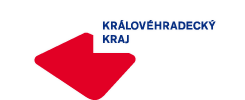 Pozvánkana hokejový turnaj VTM U 13 roč. 2006, který se koná dne 28. 10. 2018 na ZS v Praze ZS Kobra.Sraz: 		06:00	ZS Hradec KrálovéOdjezd:		06:15		Rozlosování:	08:30 – 10.00	Praha – Královéhradecký		10:10 – 11:14	Ústecký – Karlovarský		11:55 – 13:25	poražení z obou utkání		13:30 – 15:00	vítězové z obou utkání	Oběd zajištěn.	Hráči vezmou s sebou kompletní hokejovou výstroj, zdravotní kartu pojištěnce a hokejovou nádobu na pití. Každý hráč zaplatí startovné 300,- Kč.Nominace:	Mountfield HK:		Filip Ondruš (O), Filip Samek (O), Jakub Jón (Ú), Lukáš Král (Ú), 			Samuel Šinkovský (Ú), Matěj Voděracký (Ú), Tomáš Novotný (Ú), Kryštof 			Pokorný (Ú)HC Náchod:		Jakub Beránek (B)SK Třebechovice p.O.:	Vojtěch Šrámek (B)HC St. Vrchlabí:		Daniel Srnský (O), Jiří Jakubec (Ú)HCM Jaroměř:		Vojtěch Nedomlel (O)TJ Sp. Nové Město:	Kryštof Kubišta (O), Marek Lhotský (O)HC Jičín:		Jan Němeček (Ú)St. Nový Bydžov:	Ondřej Jelínek (Ú)Mgr. Roman Šinkovský, Ph.D. – trenér roč. 2006, tel. 778 081 011.				Za správnost: Lucie BalášováKrálovéhradecký KVV ČSLHV Hradci Králové dne 19. 10. 2018